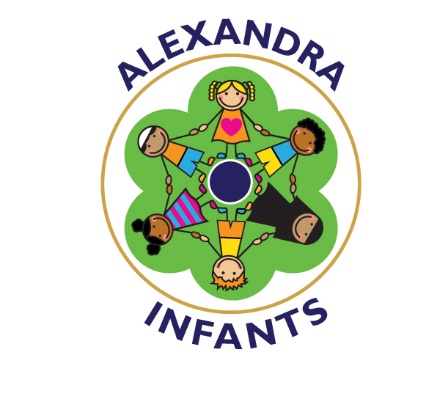 Policy on Curriculum(see also Special Educational Needs)1 	Introduction1.1	Our school's curriculum is all the planned activities that we organise in order to promote learning, and personal growth and development. It includes not only the formal requirements of the National Curriculum and the Early Years Foundation Stage Curriculum, but also the various extra-curricular activities that the school organises in order to enrich the children's experience. It also includes the 'hidden curriculum' – what the children learn from the way they are treated and expected to behave. We want children to grow into positive, responsible people, who can work and cooperate with others while at the same time developing their knowledge and skills, in order to achieve their true potential.1.2	We endorse the aspirations concerning the curriculum that are set out in the DfES document Excellence and Enjoyment 2003, and we seek the highest standards of attainment for all our children. We also value the breadth of the curriculum that we provide. We aim to foster creativity in our children, and to help them become independent learners. Above all, we believe in making learning fun.2 	Values2.1 	The Local Community Governing Body of Alexandra Infant School and Junior School is committed to providing a broad, balanced and rich curriculum that is purposeful and challenging   and takes place in an exciting, fun and adventurous environment. To enable this to happen we will nurture each child   to flourish in a safe, happy and caring   setting. By putting the needs of our children first, at the forefront of everything we do, we will provide quality learning experiences in a place which ensures that all children have the opportunity to achieve their full potential. In doing so we are committed to meeting the needs of all of our children- intellectual, spiritual, emotional, physical, social and cultural. The curriculum will be accessible to all pupils, free of discrimination of any sort- always focussed on the well-being of our children. We promote the values of RESPECT: Responsibility, Equality, Safety, Participation, Excellence, Community and Trust by highlighting and modelling them always so that our children have a good understanding of their importance in school and everyday life. At our schools, we value our children as individuals and our strength is rooted in the diverse and collaborative community we serve. This includes our children, parents, staff and governors.Our vision is to become a school of excellence where everyone has a thirst for learning and   has the opportunity to use their natural curiosity and enquiring mind to ask questions, find the answers and to share what they have learned with others.Our  Aims:To place inspirational teaching and learning at the heart of everything we do. To deliver a high quality teaching and learning experience for all pupils that is focused on accelerated progress and high standards for all.To provide excellent pastoral care, ensure that our children enjoy school life, learn effectively and become confident future citizens with a positive outlook on life and a strong moral compass.We want our children to have aspirational goals and to be unafraid to follow their dreams.We aim to foster good team work and positive partnerships with children, parents, staff and partners in the New Guild Trust, governors within the local and global community.To secure strong parental engagement, by promoting the confidence and engagement of parents and carers in the education of their children, their personal development, welfare and positive attitudes to learning.Governors and all leaders of the school community have the highest expectations; support, challenge and ensure accountability at all levels.We therefore encourage the children to:   ExcelEmbrace themselves, Explore the World, Express themselves Engage with others. The five E’s are threaded throughout the curriculum as we want every child to be successful; to reach for success from the very first day they join us and throughout their school lives so that when they leave us, they have a love of learning for the rest of their lives. 3 	Alexandra Promise  3.1      At Alexandra Infants’ and Junior school as part of our curriculum we are committed to the Alexandra Promise, which sets out activities for our children to experience in every year group. (See Appendix 1) 4 	Organisation and planning4.1	We plan our curriculum in two phases. We agree a long-term plan for each key stage. This indicates what topics are to be taught in each term, and to which groups of children. We review this long-term plan on an annual basis.4.2 	Through our medium-term plans, we give clear guidance on the objectives and teaching strategies for each topic. As we have adopted the National Literacy and Numeracy Frameworks for our school, we take our medium-term planning directly from the guidance documents. We also use the national schemes of work for much of our medium-term planning in the foundation subjects.4.3 	Our short-term plans are those that our teachers write on a weekly or daily basis. We use these to set out the learning objectives for each session, and to identify what resources and activities we are going to use in the lesson.4.4	We adopt an topic approach to curriculum planning. We plan the curriculum carefully, so that there is coherent and full coverage of all aspects of the National Curriculum and EYFS and there is planned progression in all curriculum areas.4.5	We recognise that children learn at different rates and sometimes have curriculum needs that come from an earlier or later curriculum stage. Some pupils in Year 1, for example, continue to follow a Foundation Stage curriculum within Year 1 until they are ready to move onto the National Curriculum.5 	The curriculum and inclusion5.1 	The curriculum in our school is designed to be accessed by all children who attend the school. If we think it necessary to modify some children's access to the curriculum, in order to meet their needs, then we do this only after their parents or carers have been consulted.5.2 	If children have special needs, our school does all it can to meet the individual needs, and we comply with the requirements set out in the SEN Code of Practice. If a child displays signs of having special needs, then his/her teacher makes an assessment of this need. In most instances, the teacher is able to provide the resources and educational opportunities that meet the child's needs, within normal class organisation. If a child's need is more severe, we consider the child for a statement of special needs, and we involve the appropriate external agencies in making an assessment. We always provide additional resources and support for children with special needs.5.3 	The school provides an Individual Educational Plan (Pupil Passport) for each of the children who are on the special needs register. This sets out the nature of the special need, and outlines how the school will aim to address it. The Pupil Passport also sets out targets for improvement, so that we can review and monitor the progress of each child at regular intervals.5.4	Some children in our school have disabilities. We are committed to meeting the needs of these children, as we are to meeting the needs of all groups of children within our school. The school complies fully with the requirements of the amended Disability Discrimination Act that came into effect from 2005. All reasonable steps are taken to ensure that these children are not placed at a substantial disadvantage compared with non-disabled children. Teaching and learning are appropriately modified for children with disabilities. For example, they may be given additional time to complete certain activities, or the teaching materials may be adapted.6 	The Foundation Stage6.1	The curriculum that we teach in our Nursery and Reception classes meets the requirements set out in the revised National Curriculum at Foundation Stage, and the guidance produced in 2002. Our curriculum planning focuses on the Early Learning Goals, as set out in these documents, and on developing children's skills and experiences.6.2	Our school fully supports the principle that young children learn through play, and by engaging in well planned and structured activities. Teaching in F2 builds on the experiences of the children in their pre-school learning. We do all we can to build positive partnerships with the various nurseries and other pre-school providers in the area. 6.3	Each term in F1 and F2, the practitioners assess the skills development of each child, and record this in the Foundation Stage Profile booklets. This assessment forms an important part of the future curriculum planning for each child.6.4 	We are well aware that all children need the support of both the parents/carers and the teachers to make good progress in school. We strive to build positive links with the parents/carers of each child, by keeping them informed about how the children are being taught, and how well each child is progressing.7 	Key skills7.1 	The following skills have been deemed 'key skills' in the revised National Curriculum:communication;application of number;information technology;working with others;improving one's own learning and performance;problem-solving.7.2	In our curriculum planning, we emphasise these skills, so that the children's progress in all of these areas can be identified and monitored. Teachers in all subject areas seek to contribute to a child's progress in these skills, because we believe that all children need to make good progress in these areas if they are to develop their true potential.8 	The role of the subject leader8.1	The role of the subject leader is to:provide a strategic lead and direction for the subject;support and advise colleagues on issues related to the subject;monitor pupils' progress in that subject area;provide efficient resource management for the subject.8.2 	The school gives subject leaders some time each term, so that they can carry out their duties. It is the role of each subject leader to keep up to date with developments in their subject, at both national and local levels. They review the way in which the subject is taught in the school, and plan for improvement. This development planning links to whole-school objectives. Each subject leader reviews the curriculum plans for the subject, ensures that there is full coverage of the EYFS and National Curriculum, and sees that progression is planned into schemes of work. The subject leader also keeps a portfolio of children's work, which s/he uses to illustrate the achievements of children at each key stage, and to exemplify the attainment expected.9 	Monitoring and review9.1 	Our governing body's curriculum committee is responsible for monitoring the way in which the school curriculum is implemented. This committee reviews each subject area on a cyclical basis.9.2 	There is a named governor assigned to each of the following three areas: English, Maths and Computing. These governors liaise with the respective subject leaders, and monitor closely the way in which these subjects are taught. There is also a named governor assigned to special needs, who liaises with the SEND lead, and monitors the ways in which special needs are addressed.9.3 	The Headteacher is responsible for the day-to-day organisation of the curriculum. The Headteacher and Senior Management Team monitor the planning files of all teachers, ensuring that all classes are taught the full requirements of the Foundation Stage Curriculum and the National Curriculum, and that all lessons have appropriate learning objectives.9.4 	Subject leaders monitor the way in which their subject is taught throughout the school. They examine long-term and medium-term planning, and ensure that appropriate teaching strategies are used. Subject leaders also have an allocated budget each year to purchase resources and have the responsibility for monitoring the way in which resources are stored and managed.9.5	This policy is monitored by the governing body and will be reviewed every two years, or before if necessary. Appendix 1 (Alexandra Promise) Reception ActivityVisit a farmPaint a self portraitPlant some bulbs and watch them growGo on an autumn walkMake leaf rubbingsMake a sandwichTaste a new fruitVisit a place of worshipFly a kiteMake a paper boat and see if it floatsPerform a songRe-tell a story to an audiencePost a letterHunt for a minibeastSearch for butterflies outdoorsTake a photographMake a treasure mapDress up like a pirateLook up where you live on a mapHave a teddy bears picnicVisit a library Play in the snowHatch a chick Dress up as a superheroYear 1Year 1 ActivityRecord different sounds and ask others to guess what they areMake some biscuitsMake and taste chapattisMake a puppetPut on a shadow puppet showBorrow a book from a libraryDiscover what is in a pondCreate a piece of art for an exhibitionVisit a museumPerform a danceCreate a class collageCreate a comic stripTake part in a play dayRoll down a hillMake a daisy chainJoin an extra-curricular clubBuild a denPerform in front of your classWrite a weather report for your classWalk to a local landmarkYear 2 ActivityPlan a partyPlay a board gameLearn a poem off by heartTake a trip to the seaside or walk alongside a riverBake a cakeBuy something and check your changeBecome a nature detectiveStart a vegetable patch – Plant test growPick blackberriesGet soaking wet in the rainGo bird watching Learn a French songWalk barefoot on the sand or on a nature trail - Start a collection and share it with your classMake a maskPlay pooh sticks Climb up a huge hillCatch a falling leafGo on a hunt for some insects or small creaturesMake a home for an insect or small creatureYEAR 3 ActivityCompose a piece of musicEat something you’ve not tried beforeDesign and make a board gameClimb a treeMake a musical instrumentLight a candleLearn a new gameMake something out of woodLearn to play a game of cardsTell your class about your favourite character from a bookEat something you have grownWrite in hieroglyphicsExplore inside a caveYEAR 4 ActivityCreate a display for show and tellWrite and perform a poemPerform in a playWatch a play or a dance productionUse a camera to document a performanceChoreograph a danceMake a sculptureCreate a sculpture trailWalk through a forestLearn about a new religion and visit a new place of worshipMake up your own game and teach it to someoneVisit a museum or art gallerySkim stonesVisit a castleLearn to sew on a buttonGo hikingTake part in a treasure huntYear 5 ActivityTake part in a debateLearn something new about your local areaLearn to moon walkMake and launch an air powered rocketUse an OS mapGo orienteeringDo a blind folded taste testWrite a story for the Reception classMake a large scale modelVisit a science laboratoryWrite a playPut on a performanceMake papier mache volcanoClimb something that is taller than youWalk to the top of a hillPick litter in your local areaPlan and cook a mealCook outdoorsStay away from home for a nightSleep under canvasMake chocolateSee the sun setSee the sun riseYear 6 ActivityKeep a diary for a weekTake a trip on a train Stafford park.Send an emailChallenge you self with a new skillWrite a speechVote in a school electionPlan a tour around your local areaInterview someoneVisit a local charity and find out how you can support themLearn how to access the newsDesign a product or business idea and pitch it to ‘investors’Choose objects to put in a time capsuleWrite and record/broadcast a radio playMake a dessertOrganise tea for parents and carersGo on a picnicMake a pinhole cameraProduce rubbings of fossilsDesign and make an electric modelMake a filmTake part in a Roman banquetCreate a mosaicCreate a soundtrack for a piece of filmTry yogaStay away from home for a night